Suvestinė redakcija nuo 2019-09-10 iki 2020-06-15Įsakymas paskelbtas: TAR 2019-05-17, i. k. 2019-07903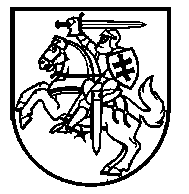 VALSTYBINĖS MOKESČIŲ INSPEKCIJOS 
PRIE LIETUVOS RESPUBLIKOS FINANSŲ MINISTERIJOS 
VIRŠININKASĮSAKYMASDĖL TABAKO GAMINIŲ UNIKALIŲ IDENTIFIKATORIŲ UŽSAKYMO IR IŠDAVIMO TAISYKLIŲ PATVIRTINIMO2019 m. gegužės 17 d. Nr. VA-41VilniusVadovaudamasi Lietuvos Respublikos Vyriausybės 2004 m. vasario 23 d. nutarimo Nr. 200 „Dėl įgaliojimų suteikimo įgyvendinant Lietuvos Respublikos tabako, tabako gaminių ir su jais susijusių gaminių kontrolės įstatymą“ 5.3 papunkčiu ir Valstybinės mokesčių inspekcijos prie Lietuvos Respublikos finansų ministerijos nuostatų, patvirtintų Lietuvos Respublikos finansų ministro 1997 m. liepos 29 d. įsakymu Nr. 110 „Dėl Valstybinės mokesčių inspekcijos prie Lietuvos Respublikos finansų ministerijos nuostatų patvirtinimo“, 18.11 papunkčiu,1. Tvirtinu Tabako gaminių unikalių identifikatorių užsakymo ir išdavimo taisykles (pridedama).2. Nustatau, kad 10 tūkst. tabako gaminių unikalių identifikatorių kaina yra 3,267 Eur.Viršininkė       	  Edita JanušienėPATVIRTINTAValstybinės mokesčių inspekcijos prie Lietuvos Respublikos finansų ministerijos viršininko 2019 m. gegužės 17 d. įsakymu Nr. VA-41TABAKO GAMINIŲ UNIKALIŲ IDENTIFIKATORIŲ UŽSAKYMO IR IŠDAVIMO TAISYKLĖSI SKYRIUSBENDROSIOS NUOSTATOS1. Tabako gaminių unikalių identifikatorių užsakymo ir išdavimo taisyklės (toliau – Taisyklės) nustato ekonominės veiklos vykdytojo identifikacinio kodo (angl. economic operator identifier code), įmonės identifikacinio kodo (angl. facility identifier code) ir įrenginio identifikacinio kodo (angl. machine identifier code) (toliau – identifikaciniai kodai) suteikimo, taip pat tabako gaminių vienetinių pakelių ir didmeninių pakuočių unikalių identifikatorių (toliau – UID) užsakymo ir išdavimo tvarką.2. Taisyklės parengtos, vadovaujantis Komisijos 2017 m. gruodžio 15 d. įgyvendinimo reglamentu (ES) 2018/574 dėl tabako gaminių atsekamumo sistemos sukūrimo ir veikimo techninių standartų (toliau – Įgyvendinimo reglamentas).3. Taisyklių privalo laikytis asmenys, kurie į Valstybinę mokesčių inspekciją prie Lietuvos Respublikos finansų ministerijos (toliau – VMI prie FM) kreipiasi dėl identifikacinių kodų suteikimo, (panaikinimo) ir / arba UID išdavimo (deaktyvavimo), taip pat VMI prie FM valstybės tarnautojai ir darbuotojai, dirbantys pagal darbo sutartis.4. Taisyklėse vartojamos sąvokos atitinka Įgyvendinimo reglamente ir kituose teisės aktuose vartojamas sąvokas.II SKYRIUSIDENTIFIKACINIŲ KODŲ SUTEIKIMAS EKONOMINĖS VEIKLOS VYKDYTOJAMS, ĮMONĖMS, ĮRENGINIAMS IR UNIKALIŲ IDENTIFIKATORIŲ IŠDAVIMAS5. Prašymai suteikti ir / arba panaikinti identifikacinius kodus, išduoti ir / arba deaktyvuoti UID pateikiami Unikalių identifikatorių išdavimo sistemoje adresu https://uid.vmi.lt (toliau – UIS).6. VMI prie FM identifikacinius kodus suteikia Įgyvendinimo reglamento nustatyta tvarka. Asmuo, pateikęs prašymą suteikti identifikacinį kodą, apie suteiktą identifikacinį kodą informuojamas elektroniniu paštu, kuris yra nurodytas prašyme.7. Taisyklių 8 punkte nurodytam asmeniui identifikacinis kodas nesuteikiamas, jeigu:7.1. prašyme pateikti ne visi ir / arba neteisingi duomenys; 7.2. prašymą pateikė ne Taisyklių 8 punkte nurodytas asmuo arba ne jo įgaliotas asmuo.8. UID išdavimo užsakymą (toliau – užsakymas) gali pateikti tik šią teisę pagal Įgyvendinimo reglamentą turintys asmenys.9. Taisyklių 8 punkte nurodyti asmenys užsakymą VMI prie FM pateikia, užpildydami prašymą UIS. Vienu užsakymu turi būti užsakoma ne mažiau kaip 100 UID. 10. Užsakymas laikomas pateiktas, kai patvirtinamas jo priėmimo faktas UIS.11. Užsakymas patvirtinamas, jeigu Taisyklių 8 punkte nurodytas asmuo:11.1. sumokėjo už užsakomus UID mokėtiną sumą arba11.2. į VMI prie FM sąskaitą sumokėjo užsakomo UID mokėtinos sumos dydžio piniginį užstatą, arba11.3. pateikė ne mažiau kaip du mėnesius galiojantį užsakomo UID mokėtinos sumos dydžio laidavimo arba garantijos (toliau – laidavimas) dokumentą, išduotą kredito įstaigos (jos padalinio), veikiančios Lietuvos Respublikoje ar kitose Europos ekonominei erdvei priklausančiose valstybėse ir turinčios teisę išduoti laidavimo arba garantijos dokumentus ar draudimo įmonės (filialo), turinčios teisę sudaryti laidavimo draudimo sutartis, pagal kurį laiduotojas arba garantas įsipareigoja įvykdyti asmens prievoles dėl UID išdavimo. 12. Laidavimo dokumentas teikiamas Valstybinei mokesčių inspekcijai teikiamos laidavimo arba garantijos sumos apskaičiavimo, tikslinimo, taip pat laidavimo arba garantijos dokumentų priėmimo ir naudojimo taisyklių, patvirtintų Valstybinės mokesčių inspekcijos prie Lietuvos Respublikos finansų ministerijos viršininko 2004 m. liepos 9 d. įsakymu Nr. VA-132 „Dėl Valstybinei mokesčių inspekcijai teikiamos laidavimo arba garantijos sumos apskaičiavimo, tikslinimo, taip pat laidavimo arba garantijos dokumentų priėmimo ir naudojimo taisyklių patvirtinimo“, nustatyta tvarka.13. Jeigu per 10 darbo dienų po užsakymo pateikimo už užsakomus UID mokėtina suma nėra sumokėta, užsakymas yra anuliuojamas VMI prie FM iniciatyva. Šis punktas netaikomas Taisyklių 11.2 ir 11.3 papunkčiuose nurodytais atvejais.14. Taisyklių 11.2 ir 11.3 papunkčiuose nurodytais atvejais už sugeneruotus UID VMI prie FM kartą per mėnesį išrašo sąskaitą faktūrą. Ši sąskaita turi būti apmokėta per 7 darbo dienas nuo jos pateikimo dienos. 15. UID išduodami: 15.1. elektroniniai UID – per UIS;15.2. fiziniai UID, kuriais ženklinamos mažmeninės pakuotės, kai tokius užsako asmuo, – fiziškai.16. VMI prie FM, kaip UID suteikėjo, išduodami UID prasideda raidėmis KLT. 17. Be Įgyvendinimo reglamente nurodytų atvejų, išduoti UID gali būti deaktyvuoti:17.1. asmens prašymu;17.2. nustačius, kad asmuo neturi teisės jų naudoti;17.3. nustačius, kad pateikti ne visi ir / arba neteisingi duomenys.18. Identifikacinių kodų registracija panaikinama:18.1. asmens prašymu;18.2. VMI prie FM iniciatyva, nustačius, kad asmuo bankrutavo ar yra likviduotas; 18.3. VMI prie FM iniciatyva, nustačius, kad asmuo neturi teisės užsakyti UID;18.4. VMI prie FM iniciatyva, nustačius, kad pateikti ne visi ir / arba neteisingi duomenys.19. Identifikaciniai kodai panaikinami per 5 darbo dienas nuo Taisyklių 18.1 papunktyje nurodytų duomenų pateikimo UIS arba 18.2–18.4 papunkčiuose nurodytų aplinkybių nustatymo dienos.III SKYRIUSBAIGIAMOSIOS NUOSTATOS20. Mokant už UID, mokėjimo paskirtyje turi būti nurodyta „UID“.Punkto pakeitimai:Nr. ,
2019-09-09,
paskelbta TAR 2019-09-09, i. k. 2019-14323            21. UID išdavimo išlaidos asmenims negrąžinamos ir nekompensuojamos.22. Ekonominės veiklos vykdytojo ir įmonės identifikaciniai kodai skelbiami Valstybinės mokesčių inspekcijos internetinėje svetainėje.23. Asmenys, pažeidę Taisyklių reikalavimus, atsako teisės aktų nustatyta tvarka.______________Pakeitimai:1.
                    Valstybinė mokesčių inspekcija prie Lietuvos Respublikos finansų ministerijos, Įsakymas
                Nr. ,
2019-09-09,
paskelbta TAR 2019-09-09, i. k. 2019-14323                Dėl Valstybinės mokesčių inspekcijos prie Lietuvos Respublikos finansų ministerijos viršininko 2019 m. gegužės 17 d. įsakymo Nr. VA-41 „Dėl Tabako gaminių unikalių identifikatorių užsakymo ir išdavimo taisyklių patvirtinimo“ pakeitimo